Projekt„Oprava místní komunikace v obci Halámky“byl realizován za přispění prostředků státního rozpočtu ČR z programu Ministerstva pro místní rozvoj.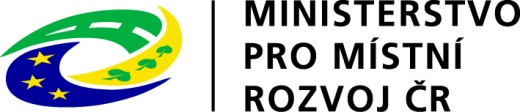 